ΕΝΤΥΠΟ ΣΥΝΑΙΝΕΣΗΣΠρος τους Γονείς και Κηδεμόνες του 7ου  Δημοτικού Σχολείου ΧαλανδρίουΤο Κέντρο Υγείας ΣΠΜΠ Κ. ΧΑΛΑΝΔΡΙΟΥ υλοποιεί δράση εμβολιαστικής κάλυψης, στις σχολικές μονάδες  της περιοχής ευθύνης του.Στο πλαίσιο της δράσης, θα γίνει τη Δευτέρα 3 και Τρίτη 4/12/2018 στους μαθητές όλων των τάξεων του σχολείου, έλεγχος βιβλιαρίων υγείας παιδιού. Ο έλεγχος θα πραγματοποι-ηθεί στο χώρο του σχολείου και κάθε παιδί θα λάβει ενημερωτική επιστολή με τα αποτελέ-σματα του ελέγχου. Την ημέρα της επίσκεψης  τα παιδιά είναι ΑΠΑΡΑΙΤΗΤΟ να έχουν μαζί τους το Βιβλιάριο Υγείας Παιδιού. Σχετικά με τη συμμετοχή του παιδιού σας στη δράση, σας παρακαλούμε να συμπληρώσετε και να παραδώσετε έως την ημέρα της επίσκεψης, την παρακάτω δήλωση.Ο/Η παρακάτω υπογεγραμμένος/η     …………..…………..…………..…………..…………..…………..…………….. γονέας/κηδεμόνας,  του/τηςμαθητή/-τριας …………..…………..…………..…………..……………..…..……………………………………… δηλώνω ότι:Επιθυμώ  Δεν επιθυμώ να συμμετέχει το παιδί μου στον έλεγχο εμβολιαστικής κάλυψης από Επισκέπτες Υγείας  του Κέντρου Υγείας  	ΣΠΜΠ Τ.Ι ΙΑΤΡΕΙΑ ΚΑΤΩ ΧΑΛΑΝΔΡΙΟΥΟ Γονέας/Κηδεμόνας……..…………..…………………………………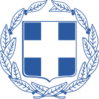 ΕΛΛΗΝΙΚΗ ΔΗΜΟΚΡΑΤΙΑ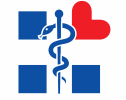 ΣΤΟΙΧΕΙΑ ΕΠΙΚΟΙΝΩΝΙΑΣ Κέντρο Υγείας:ΣΠΜΠ Κ. ΧΑΛΑΝΔΡΙΟΥ      ΥΠΟΥΡΓΕΙΟ ΥΓΕΙΑΣΤαχ. Δ/νση:ΣΟΦΟΚΛΗ ΒΕΝΙΖΕΛΟΥΤηλ:Τηλ:210-67746991η Υγειονομική ΠεριφέρειαΠληροφορίες:ΕΠΙΣΚΕΠΤΡΙΕΣ ΥΓΕΙΑΣ1η Υγειονομική ΠεριφέρειαE-mail:pedykx@hotmail.comFax:Fax:210-67140181η Υγειονομική Περιφέρεια